Casebeschrijving Vermeer Transport en Logistiek Ltd.Vermeer Transport is een familiebedrijf dat inmiddels ruim 40 jaar ervaring heeft opgebouwd in het nationaal en internationaal transport. Zij rijden dagelijks met hun vrachtwagens binnen Nederland en ook tussen Nederland en Duitsland.Vermeer is sinds 10 jaar de vaste transporteur van Regio Zoo.Het bedrijf is 40 jaar geleden opgezet in Duisburg door Walter en Johan Vermeer. Vanaf de start is het een succesvol bedrijf geweest. Altijd heeft de kwaliteit van de dienstverlening bovenaan gestaan.Vlak na het eerste lustrum, Vermeer Transport bestond toen 5 jaar, braken er zware tijden aan. De onderneming groeide en dat vroeg veel van de broers Vermeer.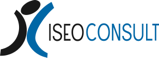 Walter gaat door het vuur en wil alles opzij zetten voor het bedrijf, maar Johan heeft meer interesse in zijn hobby, schilderen in de natuur. Hoe groter de druk, hoe meer hij zich terugtrekt. Dat is zijn manier om met alle spanning om te gaan.Walter besluit een jaar later om Johan uit te kopen en neemt daarna zijn nichtje Kerstin in dienst. Dat is een goede zet en al gauw groeit Vermeer Transport uit tot een begrip in de regio. Naast de vestiging in Duisburg, opent Vermeer ook een vestiging in Nijmegen.Algemene gegevensSpecificatie Wagenpark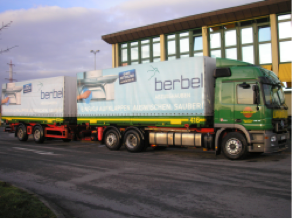 Vrachtwagen met aanhanger, volgens BDF-norm.Aantal: 20 stuks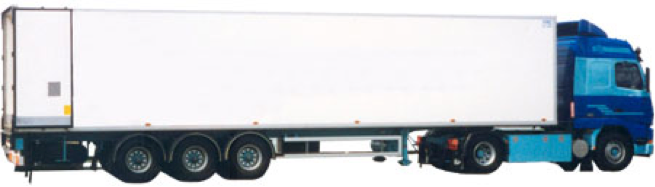 Vrachtwagen met lange oplegger.Aantal: 40 stuks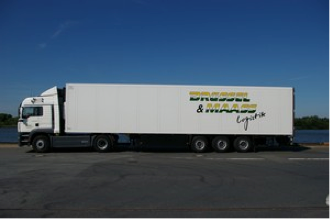 Vrachtwagen met koeloplegger met meerkamersysteem.Aantal: 30 stuks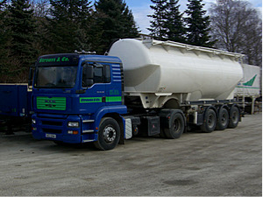 Silo tankwagenAantal: 10 stuks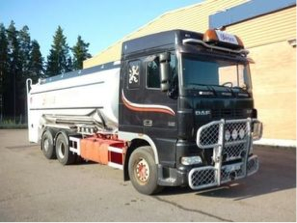 TankwagenAantal: 3 stuksOverzicht personeel en afdelingenWettelijke voorschriften en websitesGegevensVestiging NijmegenVestiging DuisburgAdresBijsterhuizen 3102c6604 LV Wijchenwww.vtl.comSchifferstrasse 2647059 Duisburgwww.vtl.comEigenarenWalter en Kerstin VermeerWalter en Kerstin VermeerTransportmanagerMark JansenRenate LinzAdministratie2022Chauffeur5351Vrachtwagenszie specificatie wagenparkzie specificatie wagenparkWettelijke voorschriftenindividuele contractenAGB’sCMR (internationaal)ADR (gevaarlijke stoffenHGBADSp / VBGLCMR (internationaal)ADR (gevaarlijke goederen)Aansprakelijkheid nationaalBurgerlijk Recht (boek 8)€ 3,40 per kg brutoHGB (boek 4)SZR 8,33 per kg brutoAansprakelijkheid internationaalSZR 8,33 per kg bruto (goederen schade)per tijdvak vrachtgeld (vertraging)SZR 8,33 per kg bruto (goederen schade)per tijdvak vrachtgeld (vertraging)DienstenaanbodStukgoed (nationaal en internationaal)Vervoer gevaarlijke stoffenGecombineerd vervoer (weg- en spoorvervoer)Complete ladingen (EU en Oost-Europa)Levensmiddelenvervoer (gekoeld en diepgevroren)Zwaar transport (LZV)Dierentransport voor dierentuinenAfvaltransportStukgoed (nationaal en internationaal)Vervoer gevaarlijke stoffenGecombineerd vervoer (weg- en spoorvervoer)Complete ladingen (EU en Oost-Europa)Levensmiddelenvervoer (gekoeld en diepgevroren)Zwaar transport (LZV)Dierentransport voor dierentuinenAfvaltransportBruto omzet per jaar€ 15.000.000€ 15.000.000Kosten dienstverlening Vaste kostenKorte afstanden (tot 250 km)€ 53,- per uurLange afstanden (vanaf 251 km)€ 437,- per dagVariabele kosten€ 0,47 per kmAanvullende kostenMautkosten (verschillen binnen de EU)WinsttoeslagEventueel omzetverliesMautkosten (verschillen binnen de EU)WinsttoeslagEventueel omzetverliesPersoonlijke gegevensAfdelingKwalificatiesBijzonderhedenHans Gruber48 jaarGetrouwd2 kinderen23 jaar in dienstWagenpark- chauffeur lange afstandenADR certificaat voor alle gevaarsklassen- wil graag afdelingsmanager van het wagenpark worden- zeer betrouwbaar- wordt door iedereen geaccepteerdMarlene Hertel37 jaarAlleenstaandGeen kinderen6 maanden in dienst(zit in haar proeftijd)Wagenpark- chauffeur korte afstandenADR certificaat voor de gevaarklassen 2, 3 en 4- wil graag afwisselen met lange afstand ritten- betrouwbaar- is gewend zich in te zettenDennis Rüwer29 jaarGescheiden1 kind2 jaar in dienstWagenpark- chauffeur lange afstandenheeft sinds 3 jaar zijn groot rijbewijs- wil graag ADR certificaat behalen- onbetrouwbaar- vaak ziek/afwezig- heeft problemen om de lading op tijd en schadevrij af te leverenWalter Franck39 jaarGetrouwd1 kind20 jaar in dienstBeschikkingen- nationaal en internationaal verkeervertegenwoordiger gevaarlijke goederenplannerveiligheidsadviseur- wil graag een salarisverhogingLisa Frings19 jaarAlleenstaandgeen kinderenin tweede opleidingsjaarOpleidingen/stage- expeditiemedewerkerspreekt Duits, Nederlands en Engels- betrokken- wil wel dat de opleidingstaken overgenomen worden door de Nederlandse vestigingTimo Unholt21 jaarAlleenstaand1 kingin eerste opleidingsjaarOpleidingen/stage- beroepschauffeurgeen schooldiploma’s gehaald- wil graag na zijn opleiding aangenomen worden, maar dan alleen in het vervoer op korte afstandenRechtsgrondslagWebsiteshttp://www.gesetze-im-internet-de/Teilliste_A.htmlADRADR 2011http://www.bag.bund.de/DE/Navigation/Rechtsvorschriften/Gefahrgutrecht/gefahrgutrecht_node.htmlCMRhttp://www.transportrecht.org/dokumente/CMRdt.pdfADSphttp://www.transportrecht.org/dokumente/ADSp_2003.pdfHGBhttp://dejure.org/gesetze/HGB/407.htmlhttp://www.lkw-recht.de/Transportrecht/Gesetze.htmhttp://www.transportrecht-speditionsrecht.info/der-frachtvertrag-ss-407-ff-hgb.htmlVBGLhttp://www.lkw-recht.de/Transportrecht/Gesetze.htmGUKGhttp://www.bag.bund.de/Andere begrippen met betrekking tot de rechtsordeAndere begrippen met betrekking tot de rechtsordeMauthttp://www.bag.bund.de/MautgebührenMautkostenAfvalverwijderinghttp://www.bag.bund.de/DE/Navigation/Rechtsvorschriften/Abfallrecht/abfallrecht_node.htmlhttp://www.abfallrecht.org/Gesetze/Gesetze-abfall.htmhttp://www.gesetze-im-internet.de/Teilliste_A.html